Bulletin d’inscription – 1er semestre 2023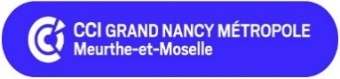 Réunions d’information et ateliers - Création d’entreprise Ce formulaire est remplissable sur un ordinateur ou à la main après l’avoir imprimé. Toutes les cases sont obligatoires.Merci de remplir un bulletin d’inscription par participant.Il est à envoyer complété par mail à   creation@nancy.cci.fr InscriptionJe m’inscris à (cocher les cases) :Les informations recueillies font l'objet d'un traitement informatique destiné à la gestion de votre demande, à vous communiquer des informations sur les événements et les services de la CCI et des partenaires de la CCI. En vertu de la loi « informatique et libertés » du 6 janvier 1978 modifiée, vous disposez d’un droit d’accès, de rectification, d’effacement, de limitation et d’opposition aux données vous concernant. Vous pouvez exercer ces droits sur simple demande à l’adresse suivante : dpo@grandest.cci.fr ou CCI Grand Est 10 rue Claude Gelée BP41071 88051 Epinal cedex 9. Le responsable du traitement est le Président de la CCI Grand Nancy Métropole Meurthe-et-Moselle 53 rue Stanislas 54000 Nancy. Les finalités du traitement consistent en la mise en œuvre de la mission de service public de la CCI (art. L710-1 du code de commerce). Durée de conservation des données personnelles : trois ans à compter de la fin de la relation contractuelle ou de la collecte. Autorité auprès de laquelle vous pouvez introduire une réclamation : CNIL www.cnil.fr Identité et coordonnéesNomPrénom     . TéléphoneMailAdresse           .            .            . Réunion « prêt à vous lancer »Etapes et méthodologie de création/reprise d’entrepriseDéfinition du projet, étude de marché, étude financière, formes juridiques, fiscalité, protection sociale, aides et formalitésAnimée par la CCIEn présentiel à la CCI 53 rue Stanislas à Nancy   -   en distanciel visio-conférence Microsoft TEAMSEn présentiel à la CCI 53 rue Stanislas à Nancy   -   en distanciel visio-conférence Microsoft TEAMSEn présentiel à la CCI 53 rue Stanislas à Nancy   -   en distanciel visio-conférence Microsoft TEAMSJe participerai à la réunion du : mardi 17 janvier à 9h30  	 à la CCI NANCY    OU	 en visio-conférence  mardi 14 février à 9h30	 à la CCI NANCY    OU	 en visio-conférence jeudi 9 mars à 9h30	 à la CCI NANCY    OU	 en visio-conférence mardi 4 avril à 9h30 	 à la CCI NANCY    OU	 en visio-conférence mercredi 3 mai à 9h30 	 à la CCI NANCY    OU	 en visio-conférence mardi 6 juin à 9h30	 à la CCI NANCY    OU	 en visio-conférenceLa participation est gratuite (coût pris en charge par la CCI)Ce bulletin d’inscription complété est à envoyer par mail à creation@nancy.cci.frEn présentiel : le nombre de places est limité. Vous recevrez un mail de confirmation d’inscription la veille de la réunionEn distanciel : le lien de connexion vous sera adressé par mail la veille de la réunionAucune inscription n’est possible 24 heures avant la réunion.Je participerai à la réunion du : mardi 17 janvier à 9h30  	 à la CCI NANCY    OU	 en visio-conférence  mardi 14 février à 9h30	 à la CCI NANCY    OU	 en visio-conférence jeudi 9 mars à 9h30	 à la CCI NANCY    OU	 en visio-conférence mardi 4 avril à 9h30 	 à la CCI NANCY    OU	 en visio-conférence mercredi 3 mai à 9h30 	 à la CCI NANCY    OU	 en visio-conférence mardi 6 juin à 9h30	 à la CCI NANCY    OU	 en visio-conférenceLa participation est gratuite (coût pris en charge par la CCI)Ce bulletin d’inscription complété est à envoyer par mail à creation@nancy.cci.frEn présentiel : le nombre de places est limité. Vous recevrez un mail de confirmation d’inscription la veille de la réunionEn distanciel : le lien de connexion vous sera adressé par mail la veille de la réunionAucune inscription n’est possible 24 heures avant la réunion.Je participerai à la réunion du : mardi 17 janvier à 9h30  	 à la CCI NANCY    OU	 en visio-conférence  mardi 14 février à 9h30	 à la CCI NANCY    OU	 en visio-conférence jeudi 9 mars à 9h30	 à la CCI NANCY    OU	 en visio-conférence mardi 4 avril à 9h30 	 à la CCI NANCY    OU	 en visio-conférence mercredi 3 mai à 9h30 	 à la CCI NANCY    OU	 en visio-conférence mardi 6 juin à 9h30	 à la CCI NANCY    OU	 en visio-conférenceLa participation est gratuite (coût pris en charge par la CCI)Ce bulletin d’inscription complété est à envoyer par mail à creation@nancy.cci.frEn présentiel : le nombre de places est limité. Vous recevrez un mail de confirmation d’inscription la veille de la réunionEn distanciel : le lien de connexion vous sera adressé par mail la veille de la réunionAucune inscription n’est possible 24 heures avant la réunion.Atelier« micro-entrepreneur »Une véritable entreprisemais simplifiéePlafond de chiffre d’affaires, impôts, étendue de la protection sociale et cotisations, règles de gestionAnimé par la CCI, les services fiscaux DDFIP et un organisme de protection sociale ACORIS MUTUELLESEn présentiel à la CCI 53 rue Stanislas à Nancy   -   en distanciel visio-conférence Microsoft TEAMSEn présentiel à la CCI 53 rue Stanislas à Nancy   -   en distanciel visio-conférence Microsoft TEAMSEn présentiel à la CCI 53 rue Stanislas à Nancy   -   en distanciel visio-conférence Microsoft TEAMSJe participerai à l’atelier du :  jeudi 19 janvier à 9h30 	 à la CCI NANCY     OU	 en visio-conférence jeudi 23 mars à 9h30 	 à la CCI NANCY     OU	 en visio-conférence jeudi 27 avril à 9h30 	 à la CCI NANCY     OU	 en visio-conférence jeudi 8 juin à 9h30 	 à la CCI NANCY     OU	 en visio-conférenceLa participation est gratuite (coût pris en charge par la CCI)Ce bulletin d’inscription complété est à envoyer par mail à creation@nancy.cci.frEn présentiel : le nombre de places est limité. Vous recevrez un mail de confirmation d’inscription la veille de la réunionEn distanciel : le lien de connexion vous sera adressé par mail la veille de la réunionAucune inscription n’est possible 24 heures avant la réunion.Je participerai à l’atelier du :  jeudi 19 janvier à 9h30 	 à la CCI NANCY     OU	 en visio-conférence jeudi 23 mars à 9h30 	 à la CCI NANCY     OU	 en visio-conférence jeudi 27 avril à 9h30 	 à la CCI NANCY     OU	 en visio-conférence jeudi 8 juin à 9h30 	 à la CCI NANCY     OU	 en visio-conférenceLa participation est gratuite (coût pris en charge par la CCI)Ce bulletin d’inscription complété est à envoyer par mail à creation@nancy.cci.frEn présentiel : le nombre de places est limité. Vous recevrez un mail de confirmation d’inscription la veille de la réunionEn distanciel : le lien de connexion vous sera adressé par mail la veille de la réunionAucune inscription n’est possible 24 heures avant la réunion.Je participerai à l’atelier du :  jeudi 19 janvier à 9h30 	 à la CCI NANCY     OU	 en visio-conférence jeudi 23 mars à 9h30 	 à la CCI NANCY     OU	 en visio-conférence jeudi 27 avril à 9h30 	 à la CCI NANCY     OU	 en visio-conférence jeudi 8 juin à 9h30 	 à la CCI NANCY     OU	 en visio-conférenceLa participation est gratuite (coût pris en charge par la CCI)Ce bulletin d’inscription complété est à envoyer par mail à creation@nancy.cci.frEn présentiel : le nombre de places est limité. Vous recevrez un mail de confirmation d’inscription la veille de la réunionEn distanciel : le lien de connexion vous sera adressé par mail la veille de la réunionAucune inscription n’est possible 24 heures avant la réunion.